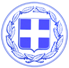                       Κως, 09 Σεπτεμβρίου 2017ΔΕΛΤΙΟ ΤΥΠΟΥΘΕΜΑ : “Συντήρηση και καθαρισμός του παλαιού αρδευτικού δικτύου στη λίμνη Πυλίου και διάνοιξη αγροτικού δρόμου.”Eκτεταμένες εργασίες συντήρησης στο παλαιό αρδευτικό δίκτυο της λίμνης Πυλίου, πραγματοποίησαν συνεργεία της ΔΕΥΑΚ.Παράλληλα με τις εργασίες συντήρησης έγινε και ολικός καθαρισμός του δικτύου.Ήταν μια αναγκαία παρέμβαση που έπρεπε να είχε γίνει και κατά το παρελθόν.Η νέα διοίκηση της ΔΕΥΑΚ υλοποιεί διαρκείς και προγραμματισμένες εργασίες συντήρησης και καθαρισμού σε όλο το δίκτυο εδώ και τρία χρόνια.Παράλληλα με τις εργασίες συντήρησης του αρδευτικού δικτύου στη λίμνη του Πυλίου έγινε και διάνοιξη παρακείμενης αγροτικής οδού.Η στήριξη του πρωτογενούς τομέα γίνεται με έργα και πράξεις.Προχωράμε μπροστά με έργα.Γραφείο Τύπου Δήμου Κω